Kvalifikavimo  komisijos posėdis 1. Diplomantas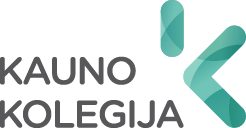 FAKULTETO/STUDIJŲ CENTRO PAVADINIMAS KVALIFIKAVIMO KOMISIJOS BAIGIAMŲJŲ DARBŲ/PROJEKTŲ GYNIMO POSĖDŽIO PROTOKOLAS20__m.___________ ___d.  Nr. ____KaunasPirmininkasNariaiSekretorėPosėdyje buvo išklausyti ................................. studijų programos diplomantai:Posėdyje buvo išklausyti ................................. studijų programos diplomantai:Posėdyje buvo išklausyti ................................. studijų programos diplomantai:VadovasRecenzentasTemaKlausimaiPirmininkasNariaiSekretorė